COĞRAFYA DERSİ 11. SINIF 2. DÖNEM 1. YAZILISI SORULARI (1) (CEVAP ANAHTARLI)… – …  EĞİTİM VE ÖĞRETİM YILI …………………..… OKULU 2.DÖNEM 11/… SINIFICOĞRAFYA DERSİ 1. YAZILISIADI SOYADI:…………………………………………...SINIF………………NO…………..PUAN………1.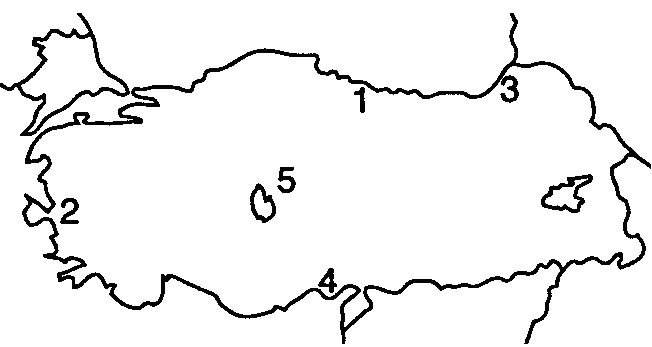 Aşağıdaki soruları yukarıdaki şekle göre yanıtlayınız. ( 8 puan )a) …………….. numaralı yerde tarımda makineleşme azdır.b) …………….. numara ile gösterilen yerde tarımda sulama problemi daha fazladır.c) ……………..  numaralı yerde (bilgi yelpazesi.net) buğday hasadı diğer yerlerden daha erken başlar.d) Fındık tarımı ……………… numaralı yerde daha yaygındır.2.  Aşağıda yazılan tarımı etkileyen şartları kısaca açıklayınız. ( 8 puan )a) Makineleşme :b) Tohum ıslahı:3.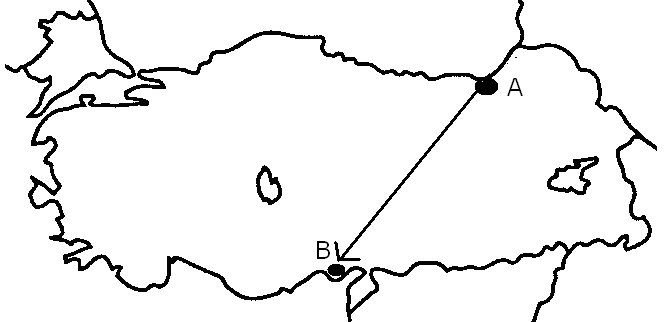 Bir aile A kentinden B kentine göç etmiştir. Bu aile her iki kente de tarımla uğraşmıştır. Bu duruma göre  bu ailenin hayatındaki değişimi düşünerek aşağıda boş bırakılan yerleri tamamlayınız. ( 8 puan )a) Yetiştirilen tarım ürünü çeşidi ………………… .b) Bir yılda tarımla uğraşma süresi ….…………..4.  Aşağıda yazılan tarım ürünlerin yetişme şartlarını ve en fazla yetiştikleri yerleri yazınız. ( 8 puan )a) Buğday  :b) Turunçgil :c) Pamuk  :d) Şekerpancarı:5.  Kümes hayvancılığı büyük şehirlerin çevresinde daha çok gelişmiştir. Nedenini kısaca açıklayanız. ( 8 puan )6.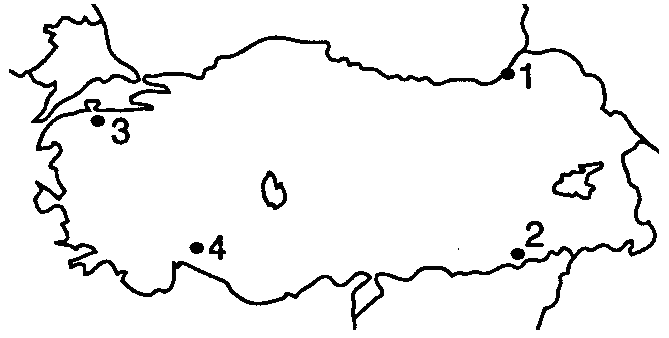 Aşağıdaki madenlerin  çıkarıldığı (bilgi yelpazesi.net) yerler haritada numaralandırılmıştır. Eşleşmeyi yapınız. ( 8 puan )Boksit – Fosfat – Bakır – Bor Minerali7. ( 8 puan )A) Demir :Kullanım alanı :Çıkarıldığı yerler :B) Krom :Kullanım alanı :Çıkarıldığı yerler :8.  Aynaların sırlanmasında, altın ve gümüş üretiminde termometre sıvısı olarak barometre ve difüzyon pompalarında kullanılmaktadır. Doğal ortamda sıvı halde bulunan tek madendir.Yukarıda özelikleri verilen maden aşağıdakilerden hangisidir? ( 8 puan )a) Tuz                 b) Civa                c) Barit  d) Oltu taşı            e) Mermer9.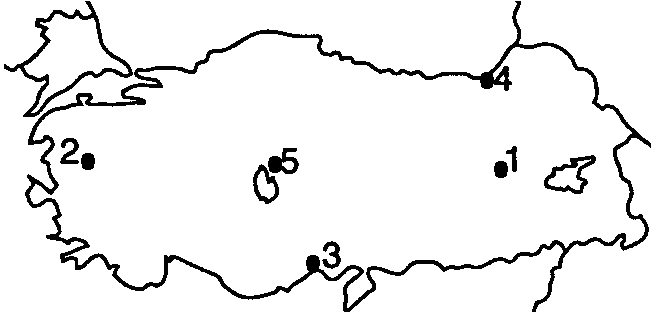 Yukarıdaki haritada gösterilen yerlerin hangisinde güneş enerjisinden yararlanma süresi en uzundur? ( 8 puan )a) 1         b) 2        c) 3          d) 4          e) 510.  Ülkemizde yer alan petrol rafinerilerini ve bulundukları yerleri yazınız. ( 7 puan )a)b)c)d)e)11.Ülkemizde bazı sanayi tesisleri bulundukları yerde var olan hammaddeden dolayı belirli sanayi kollarıyla özdeşleşmiştir. Buna göre aşağıda verilen sanayi tesislerinin bulunduğu yerleri yazınız. ( 7 puan )a) Et ve Süt Üretimi :b) Unlu Mamuller :c) Konserve :d) İpekli dokuma :e) Tütün sanayisi:12. Aşağıdaki fabrikalardan hangisi enerji faktörü göz önüne alınarak yer seçimi yapılmıştır? (7 pn)a) Samsun   Bakır işlemeb) Karabük   Demir Çelikc) Adana       Pamuklu Dokumad) Hereke     Halı ve Kilim Dokumacılığıe) Kütahya    Seramik Fabrikası13.  Aşağıdaki ifadelerden doğru olanlarının yanına ( D ) , yanlış olanların yanına ( Y ) harfini yazınız.a) (    ) Mercimek ekimi yapılan yerlerde yaz ayları yağışlı geçmektedir.b) (    ) İncir ekimi kış aylarının ılıman geçtiği yerlerde yaygındır.c) (    ) Büyük baş hayvancılık (bilgi yelpazesi.net) İç Anadolu bölgesinde yaygındır.d) (    )Büyükbaş hayvanlar etinden, sütünden ve yününden yararlanmak amacı ile yetiştirilmektedir.e) (    ) Taşkömürü I. Jeolojik zamanda oluşmuştur.f) (    ) Organik kökenli yanıcı bir madde olan doğalgaz ,petrol rezervlerinin çevresinden çıkarılır.g) (    ) Ekstansif tarım yönteminde yıllara göre verim değişmezNot: Soruların toplam değeri 100 puandır. Her sorunun yanında puan değeri yazmaktadır.HERKESE BAŞARILAR.COĞRAFYA DERSİ 11. SINIF 2. DÖNEM 1. YAZILISI SORULARI (1) (CEVAP ANAHTARI)1.  a) 3 numaralı yerde tarımda makineleşme azdır.b)  5 numara ile gösterilen yerde tarımda sulama problemi daha fazladır.c)  4  numaralı yerde buğday hasadı diğer yerlerden daha erken başlar.d) Fındık tarımı 3 numaralı yerde daha yaygındır.2. a) Makineleşme : Tarımda makineleşme tarım işlerinin daha kısa sürede yapılmasında yardımcı olmaktadır. Hayvan gücüne veya insan gücüne (bilgi yelpazesi.net) dayalı tarım yapıldığı zaman süre uzar. Makineleşme ayrıca tarım alanlarında ekim ve dikim işlerinin daha düzenli olmasını sağlar. Elle ekim yapıldığı zaman tarlanın her yeri aynı oranda ekilmez,b) Tohum ıslahı:Tohum ıslahı tarım alanlarından elde edilen verimin ve kalitenin artmansa yardımcı olmaktadır. İyi tohum kullanılması her zaman olumlu anlamda çiftçiyi etkiler.3. a) Yetiştirilen tarım ürünü çeşidi artmıştır.b) Bir yılda tarımla uğraşma süresi uzamıştır.4.a) Buğday  : yaz aylarının kurak geçtiği ılıman iklim bölgelerinde yetişmektedir. Kuru tarım yöntemi kullanılarak ekimi yapılır. Özellikle iç bölgelerimizde ürerimi yaygındır. En fazla yetiştirildiği bölge İç Anadolu bölgesidir.b) Turunçgil : Kış aylarının ılıman geçtiği yerlerde yetiştirilir. Soğuklara pek dayanıklı değildir. Hava sıcaklığının 00 C’nin altına düşmesi ağaca zarar verir. En fazla yetiştirildiği bölge Akdeniz bölgesidir.c) Pamuk  : Büyüme döneminde yağışa ihtiyacı vardır. İlkbahar aylarının yağışlı geçmesi gerekmektedir. Hasat döneminin kesinlikle kurak geçmesi gerekir. Yaz ayları eğer yağışlı geçerse pamuğun ekonomik değeri azalır.  Güneydoğu Anadolu bölgesi ilk sırada yer almaktadırd) Şekerpancarı: belli bir iklim bölgesi yoktur.ülkemizde hemen her yer de ekimi yapılmaktadır. Kıyı bölgelerinde ekonomik şartlardan dolayı yetiştirilmez. Ülkemizde İç Anadolu bölgesinde en fazla üretimi yapılmaktadır5. Kümes hayvancılığı şehirlerde nüfusun fazla olması ve beraberinde tüketimin fazla olmasından dolayı yaygındır.6. Boksit : 4                    Fosfat : 2                         Bakır: 1                       Bor minerali : 37.A) Demir :Kullanım alanı : Metal sanayinsin hammaddesidir. Demir çelik fabrikalarında işlenmektedir. Otomobil, inşaat, makine…….vb alanlarda kullanılmaktdır.Çıkarıldığı yerler : Divriği ve Kangal( Sivas ) , Hekimhan, Hasançelebi (Malatya )B) Krom :Kullanım alanı : Çeliğe sertlik vererek kırılma ve darbelere karşı direnç kazandırır, aşınma ve oksitlenmeye karşı koruma sağlar. Mermi, gemi, uçak ve silahlarla ilgili alanlarda kullanılır.Çıkarıldığı yerler : Guleman ( Elazığ ) Kopdağı ( Bayburt )8. Yanıt – B –9. Yanıt – C -10.  Ülkemizde yer alan petrol rafinerileri:a) İzmir – Aliağa petrol rafinerisib) İzmit Tüpraş petrol rafinerisic) Kırklareli Orta Anadolu petrol rafinerisid) Batman Batman petrol rafinerisie) Mersin İpraş petrol rafinerisi11.a) Et ve Süt Üretimi : Kars, Ağrıb) Unlu Mamuller : Konya, Eskişehirc) Konserve : İstanbul, Balıkesird) İpekli dokuma : Bursa, İstanbule) Tütün sanayisi: Samsun, İzmir12. Yanıt – B –13.a) ( Y   ) Mercimek ekimi yapılan yerlerde yaz ayları yağışlı geçmektedir.b) (  D ) İncir ekimi kış aylarının ılıman geçtiği yerlerde yaygındır.c) (  Y  ) Büyük baş hayvancılık (bilgi yelpazesi.net) İç Anadolu bölgesinde yaygındır.d) ( Y ) Büyükbaş hayvanlar etinden, sütünden ve yününden yararlanmak amacı ile yetiştirilmektedir.e) ( D   ) Taşkömürü I. Jeolojik zamanda oluşmuştur.f) (  D  ) Organik kökenli yanıcı bir madde olan doğalgaz ,petrol rezervlerinin çevresinden çıkarılır.g) (  Y  ) Ekstansif tarım yönteminde yıllara göre verim değişmez.